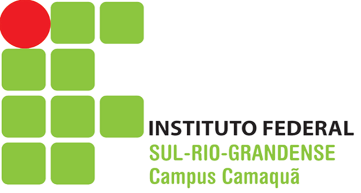 CONVITE ÀS FAMÍLIASEleição do Conselho de CâmpusA Direção-Geral do Câmpus Camaquã convida os familiares dos estudantes de 1º, 2º e 3º anos do ensino médio integrado a participar da reunião sobre o Conselho de Câmpus do IFSul-Camaquã. Este conselho será composto por representantes de docentes, de técnico-administrativos, dos estudantes, das famílias de estudantes e da sociedade civil organizada. Conforme o Art. 5º do Regimento Interno do IFSul-Camaquã, aprovado em 2018, “O Conselho de Câmpus é o órgão consultivo de assessoramento à gestão do Câmpus Camaquã, responsável por apreciar e emitir pareceres sobre qualquer matéria de ensino, pesquisa, extensão, administração e desenvolvimento institucional no âmbito do câmpus”. O representante das famílias, conforme regulamento, deverá ser eleito em reunião, conforme consta nas informações abaixo:Data: 3 de julho de 2019 / Horário: 19:10 / Local: AuditórioCamaquã, 26 de junho de 2019TALES AMORIMDiretor-Geral do IFSul-Camaquã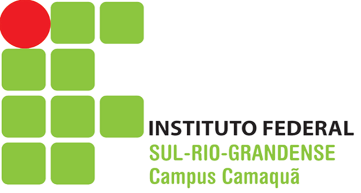 CONVITE ÀS FAMÍLIASEleição do Conselho de CâmpusA Direção-Geral do Câmpus Camaquã convida os familiares dos estudantes de 1º, 2º e 3º anos do ensino médio integrado a participar da reunião sobre o Conselho de Câmpus do IFSul-Camaquã. Este conselho será composto por representantes de docentes, de técnico-administrativos, dos estudantes, das famílias de estudantes e da sociedade civil organizada. Conforme o Art. 5º do Regimento Interno do IFSul-Camaquã, aprovado em 2018, “O Conselho de Câmpus é o órgão consultivo de assessoramento à gestão do Câmpus Camaquã, responsável por apreciar e emitir pareceres sobre qualquer matéria de ensino, pesquisa, extensão, administração e desenvolvimento institucional no âmbito do câmpus”. O representante das famílias, conforme regulamento, deverá ser eleito em reunião, conforme consta nas informações abaixo:Data: 3 de julho de 2019 / Horário: 19:10 / Local: AuditórioCamaquã, 26 de junho de 2019TALES AMORIMDiretor-Geral do IFSul-Camaquã